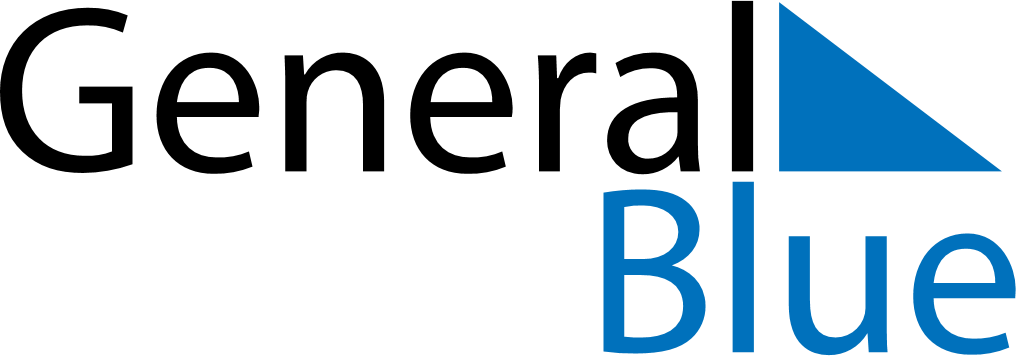 Nicaragua 2026 HolidaysNicaragua 2026 HolidaysDATENAME OF HOLIDAYJanuary 1, 2026ThursdayNew Year’s DayJanuary 18, 2026SundayBirthday of Rubén DaríoApril 2, 2026ThursdayMaundy ThursdayApril 3, 2026FridayGood FridayMay 1, 2026FridayLabour DayMay 30, 2026SaturdayMother’s DayJune 1, 2026MondayChildren’s DayJune 23, 2026TuesdayFather’s DayJuly 19, 2026SundayRevolution DaySeptember 14, 2026MondayBattle of San JacintoSeptember 15, 2026TuesdayIndependence DayOctober 12, 2026MondayIndigenous Resistance DayDecember 8, 2026TuesdayImmaculate ConceptionDecember 24, 2026ThursdayChristmas EveDecember 25, 2026FridayChristmas DayDecember 31, 2026ThursdayNew Year’s Eve